НАКАЗПО ГАННІВСЬКІЙ ЗАГАЛЬНООСВІТНІЙ ШКОЛІ І-ІІІ СТУПЕНІВПЕТРІВСЬКОЇ РАЙОННОЇ РАДИ КІРОВОГРАДСЬКОЇ ОБЛАСТІвід 17 квітня 2019 року                                                                                                № 100с. ГаннівкаПро проведення Тижня охорони праці, приуроченого Всесвітньому Дню охорони праціНа виконання наказу начальника відділу освіти райдержадміністрації від 17 квітня 2019 року № 91 «Про проведення Тижня охорони праці, приуроченого Всесвітньому дню охорони праці»НАКАЗУЮ:Соціальному педагогові Ганнівської загальноосвітньої школи І-ІІІ ступенів ОСАДЧЕНКО Н.М., заступнику завідувача з навчально-виховної роботи Володимирівської загальноосвітньої школи І-ІІ ступенів, філії Ганнівської загальноосвітньої школи І-ІІІ ступенів ПОГОРЄЛІЙ Т.М., заступнику завідувача з навчально-виховної роботи Іскрівської загальноосвітньої школи І-ІІІ ступенів, філії Ганнівської загальноосвітньої школи І-ІІІ ступенів БОНДАРЄВІЙ Н.П.:1) створити комісії з перевірки стану охорони праці та скласти плани проведення Тижня охорони праці із 22 по 26 квітня 2019 року;2) зобов’язати комісії здійснити перевірки стану охорони праці в закладах за такими напрямками:стан умов і охорони праці;стан електробезпеки;стан пожежної безпеки;дотримання санітарних правил  і норм  виробничої санітарії;наявність та правильність ведення галузевої документації;3) результати перевірок занести в журнали оперативного адміністративно- громадського контролю кабінетів із підвищеною небезпекою, спортивного залу, навчальної майстерні, харчоблоку, котельні (топкової) та інших приміщень закладу, узагальнити  та оформити актом установленого зразка;4) провести аналіз загального стану охорони праці в закладі та розробити заходи щодо ліквідації виявлених недоліків. Матеріали аналізу розглянути на нарадах при директору (завідувачу) під час розгляду питання стану охорони праці;5) видати накази в закладах освіти про підсумки Тижня охорони праці та затвердити заходи щодо ліквідації виявлених недоліків;6) активізувати роботу з попередження випадків травмувань учасників навчально-виховного процесу та з дотримання вимог нормативних актів із питань охорони праці та безпеки життєдіяльності;7) до 06 травня 2019 року подати відділу освіти районної державної адміністрації  матеріали проведення Тижня (наказ про проведення, план, Акт Тиждень охорони праці, підсумковий наказ).2. Контроль за виконанням даного наказу покласти на заступника директора з навчально-виховної роботи Ганнівської загальноосвітньої школи І-ІІІ ступенів ЩУРИК О.О., завідувача Володимирівської загальноосвітньої школи І-ІІ ступенів, філії Ганнівської загальноосвітньої школи І-ІІІ ступенів МІЩЕНКО М. І., на завідувача Іскрівської загальноосвітньої школи І-ІІІ ступенів, філії Ганнівської загальноосвітньої школи І-ІІІ ступенів ЯНИШИНА В.М. Директор школи                                                                                          О.КанівецьЗ наказом ознайомлені:                                                                          О.ЩурикН.ОсадченкоВ.ЯнишинМ.МіщенкоН.БондарєваТ.Погорєла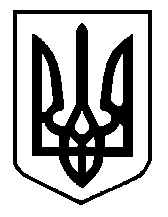 